Директору ООО «УК «Новоантропшино»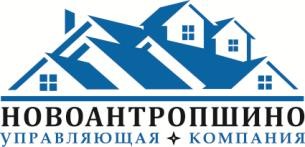 А.С. Зыченкову от  	собственника (нанимателя) помещения, расположенного по адресу:д.	, кв.  	тел. 	e-mail	ЗаявлениеПрошу разрешить замену предусмотренного рабочим проектом стандартного полотенцесушителя, расположенного на общедомовом стояке горячего водоснабжения многоквартирного дома на собственный полотенцесушитель сопоставимого сечения.Работы буду выполнять собственными силами собственными силами. Ответственность за качество работ, а также изменение решений, утвержденных проектной и рабочей документацией инженерной сети в принадлежащем мне жилом помещении возлагаю на себя. С правилами слива стояков ознакомлен(а).Прошу включить стоимость слива стояка	руб. в квитанцию об оплате ЖКУ.(дата)(подпись)